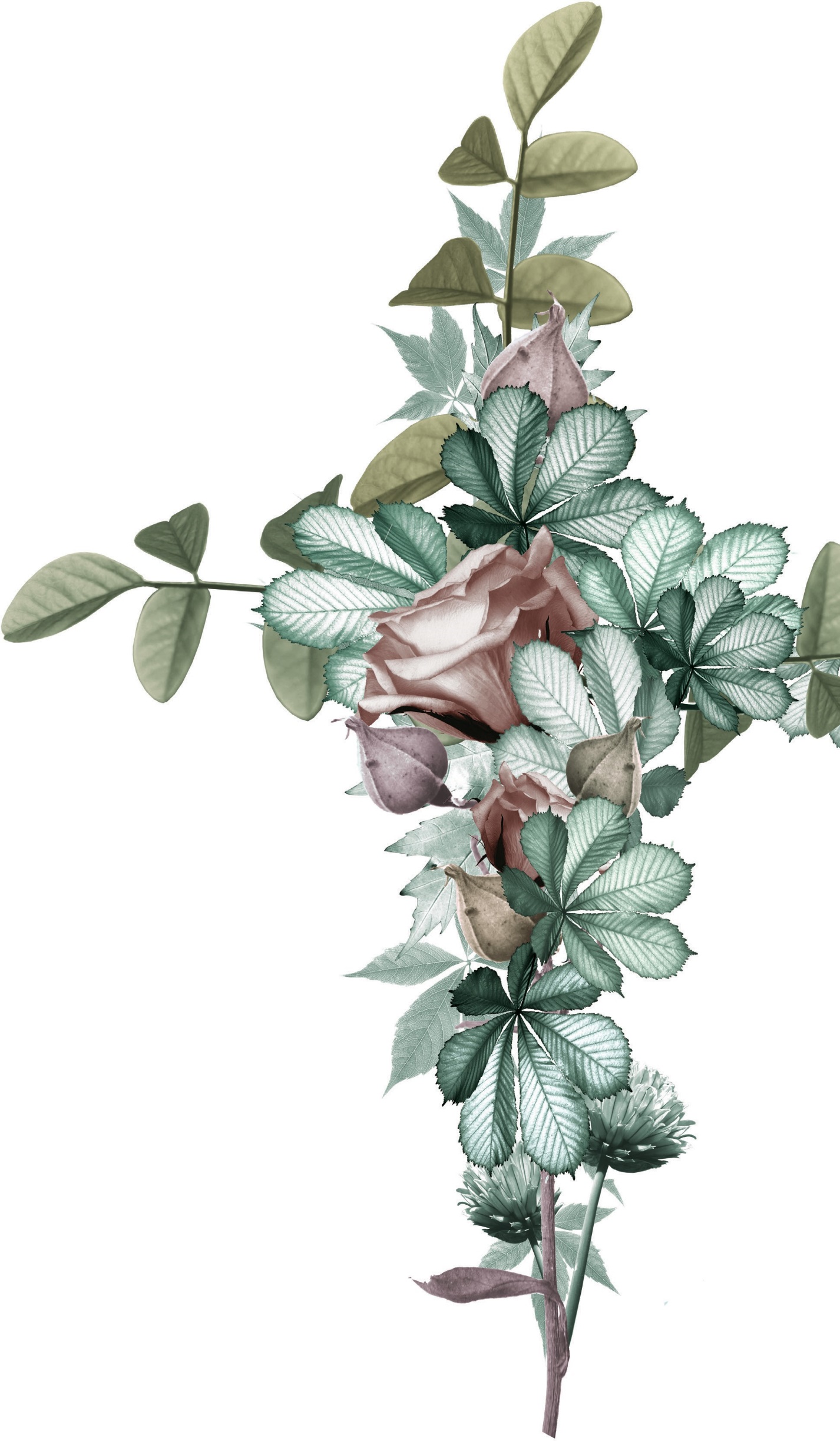 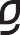 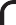 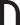 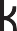 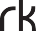 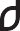 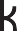 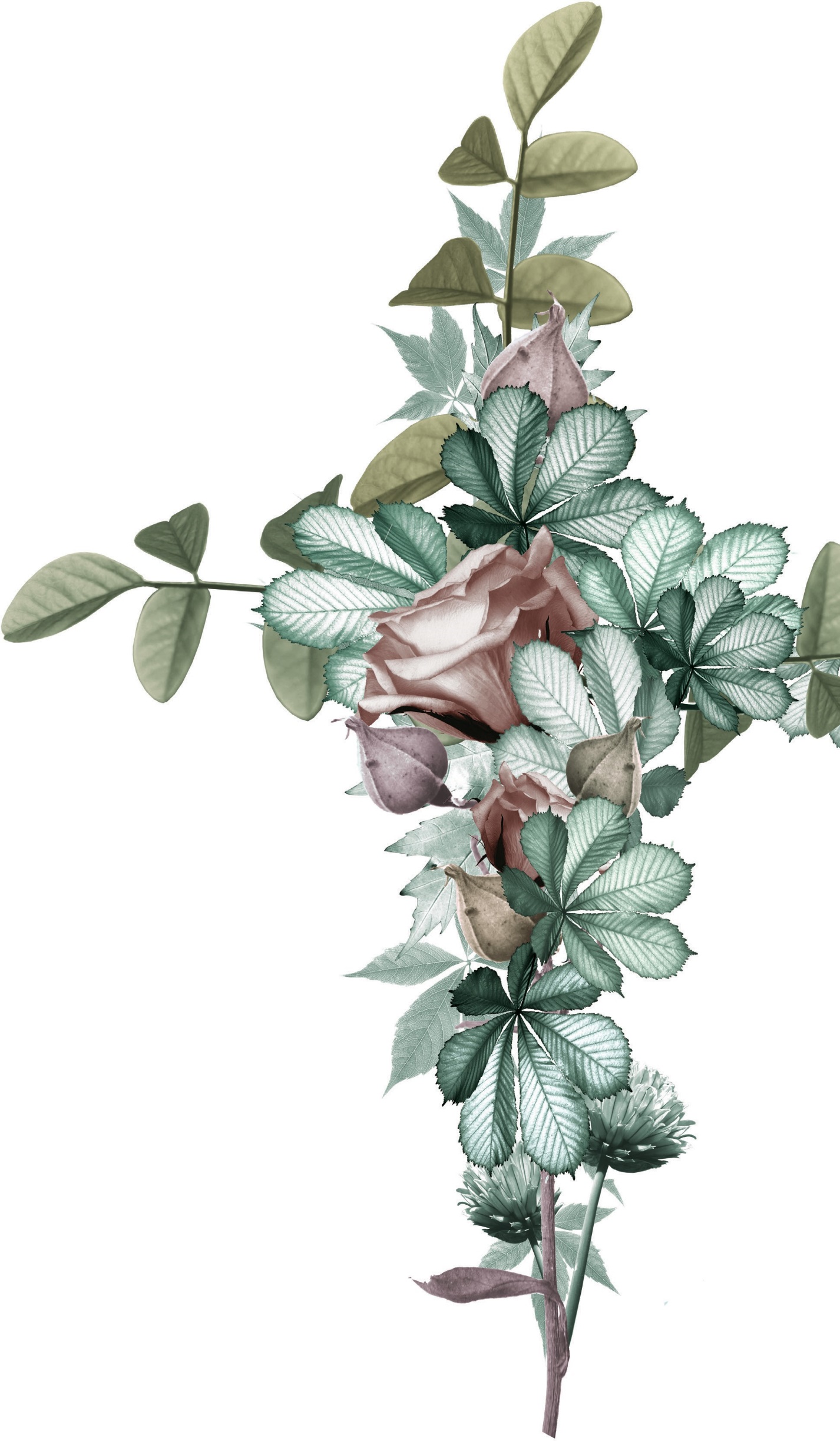 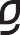 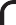 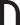 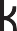 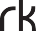 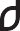 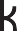 BLIV GRØN SKOLEMED KRISTENTVÆRDIGRUNDLAGTJEKLISTE TIL AT BLIVE EN MERE KLIMA- OG MILJØVENLIG SKOLEGODE GRUNDE TIL AT BLIVE EN GRØN SKOLE MED KRISTENT VÆRDIGRUNDLAGGLÆDE OG RESPEKT FOR HELE GUDS SKABERVÆRKKLIMA-, MILJØ- OG NATURHENSYNGLOBAL RETFÆRDIGHEDPENGE OG RESSOURCER AT SPAREBLIV GRØN SKOLE MED KRISTENT VÆRDIGRUNDLAG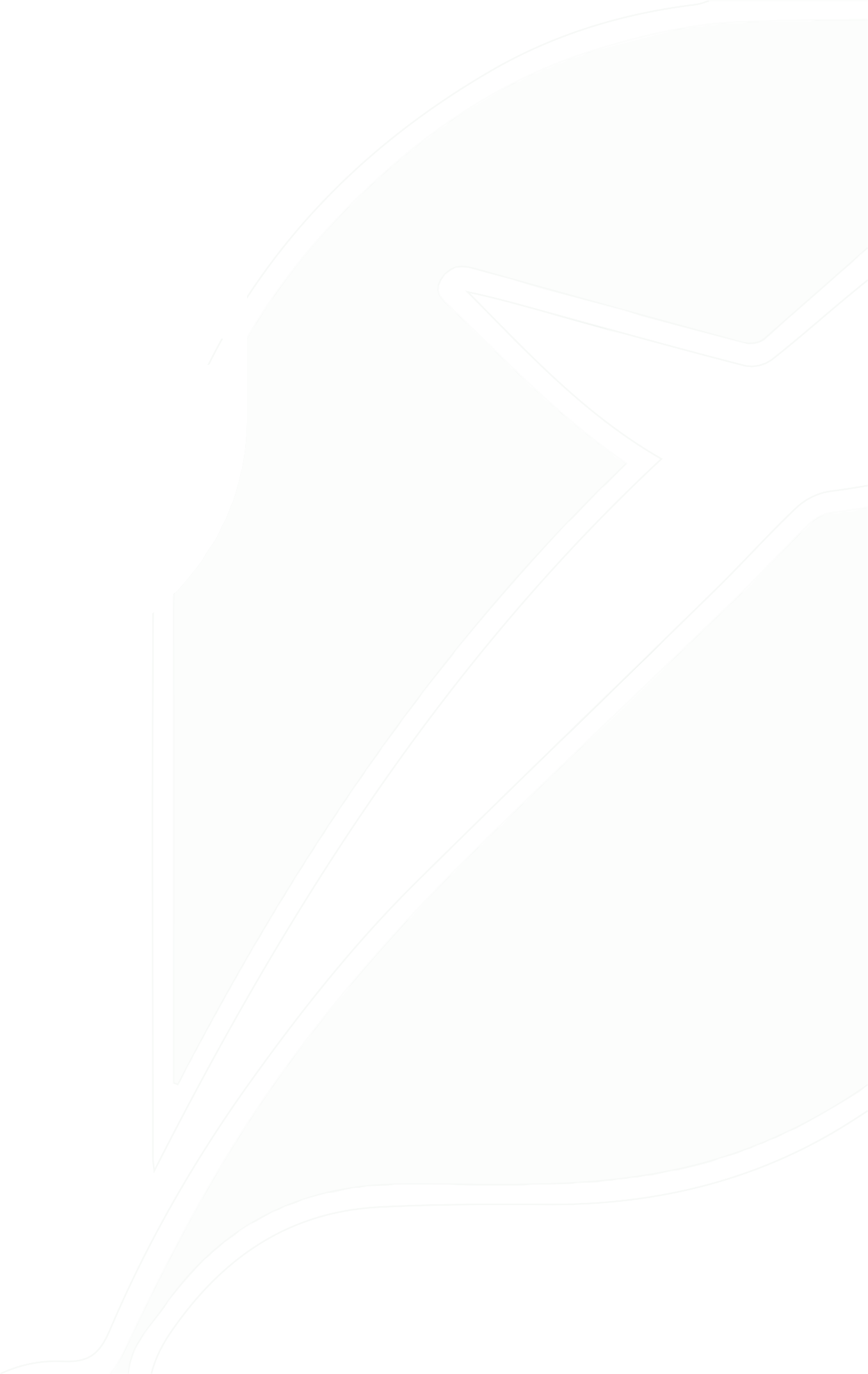 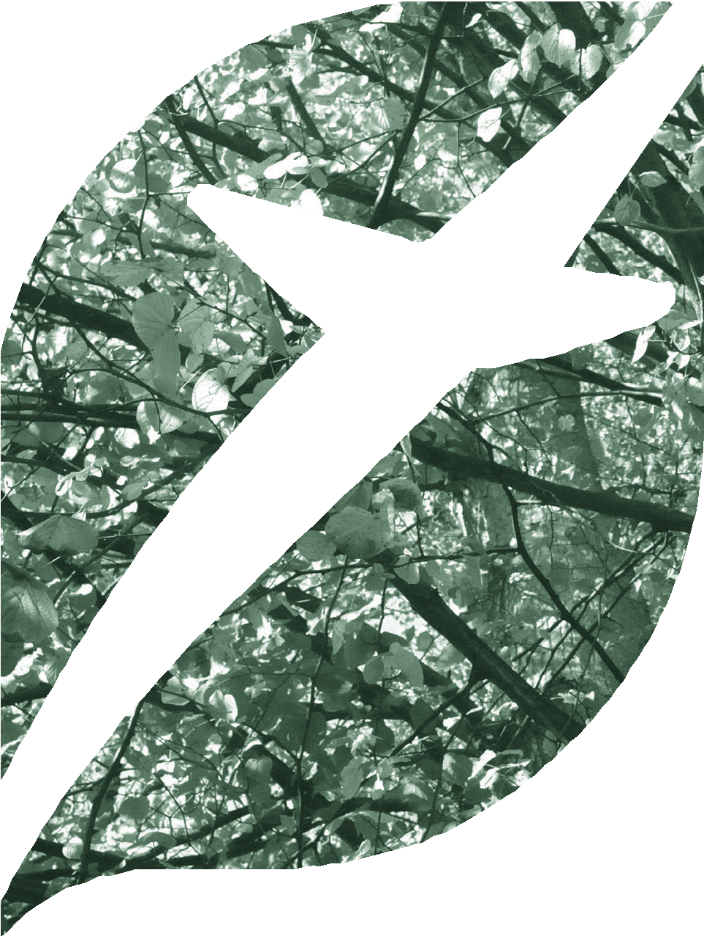 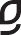 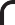 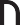 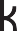 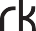 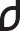 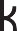 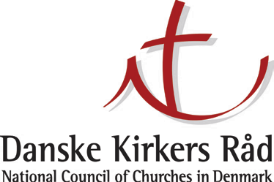 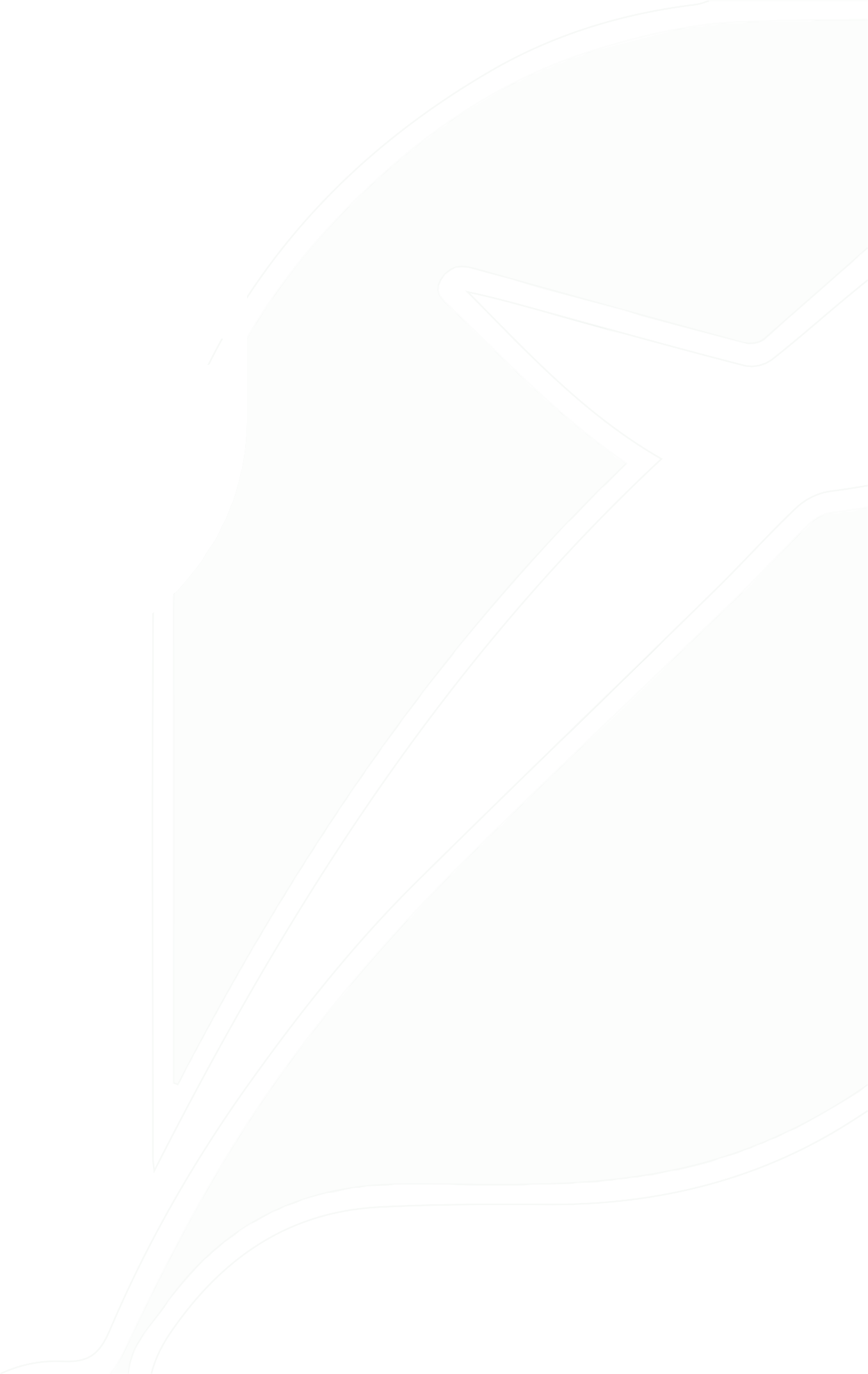 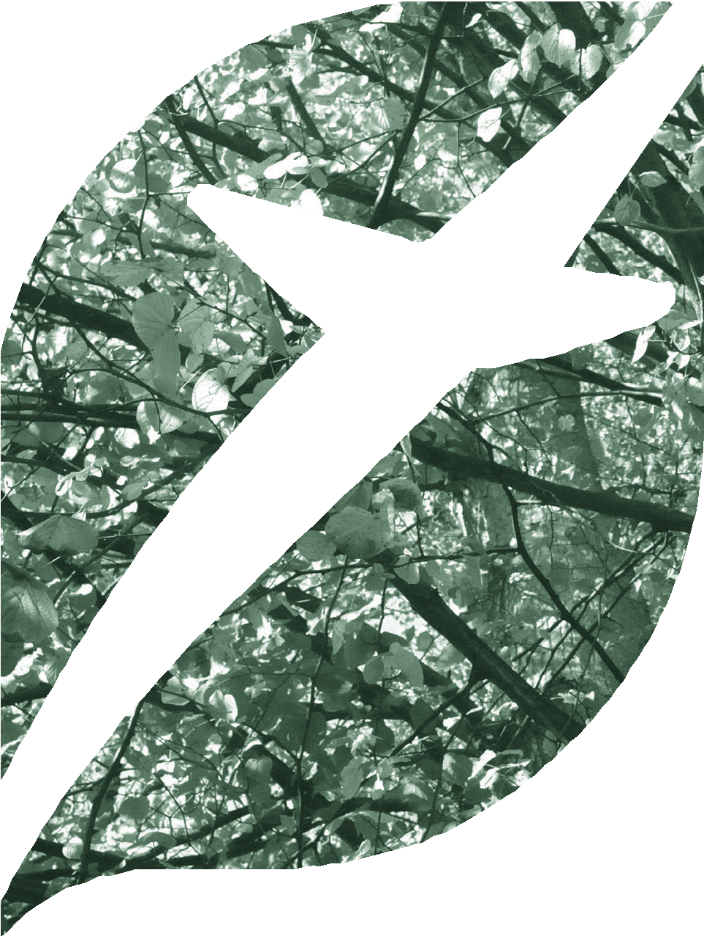 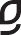 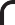 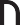 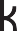 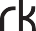 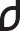 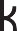 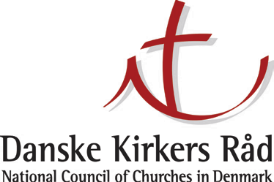 Grønne skoler med kristent værdigrundlag er et netværk af skoler, der viser omtanke for Guds skaberværk både i undervisningen og i skolens drift. Det kan være grundskoler, efterskoler, højskoler, gymnasier og andre uddannelsessteder. Som grøn skole med kristent værdigrundlag arbejder man dels for at fremme børn og unges engagement i den grønne omstilling og dels for at mindske skolens belastning af klima og miljø gennem helt konkrete tiltag. En grøn skole med kristent værdigrundlag fremelsker en kultur, hvor elever, lærere og forældre har omsorg og respekt for kloden som Guds skaberværk. Samtidig kan større omtanke i skolens forbrug betyde, at skolen sparer både penge og ressourcer. Som grøn skole bliver skolen en del af et større netværk af kirker, kirkelige organisationer og skoler med kristent værdigrundlag i Danmark, der alle er certificeret af Grøn Kirke.-SIMPLE SKRIDT TIL AT BLIVE GRØN SKOLEDenne tjekliste guider jer skridt for skridt, så I nemt kan overskue proces- sen med at blive grøn skole med kristent værdigrundlag. Det er forskelligthvor lang tid processen tager – fra få timer til nogle måneder, alt afhængig af skolens nuværende grønne indsats og andre omstændigheder. Mange oplever,at det er lettere at blive mere grøn, end de troede.Følg disse simple skridt for at blive grøn skole:Nedsæt et grønt udvalg, der består af både ansatte og elever samt også gerne skolebestyrelse. Vælg en fra udvalget som kontaktperson til Grøn Kirke.Gennemgå tjeklisten i det grønne udvalg. Tjeklisten består af seks kategorier. Sæt kryds ved de punkter, I	-allerede opfylder. Lav en liste over nye tiltag, I vil iværksætte.Arbejd med jeres tiltag, indtil I opfylder mindst 25 af de i alt 48 tiltag med mindst to krydser i hver af de seks definerede kategorier. Krydser under ”egne tiltag” tæller med i det samlede antal krydser. Send jeres udfyldte tjekliste samt navn og mailadresse på kontaktpersonen til gronkirke@gronkirke.dk.Derefter bliver I registreret som grøn skole med kristent værdigrundlag, kommer på grøn kirkes hjemmeside (www.gronkirke.dk) og får tilsendt en plakat, der fortæller, at I er godkendt som grøn skole. I januar hvert år vil I fremover få tilsendt det følgende års grøn skole plakat. Hvis I stadig opfylder punkterne på tjeklisten, kan I hænge den nye plakat op.NÅR I ER BLEVET GRØN SKOLEI bliver en del af et netværk af skoler med et kristent værdigrundlag, som arbejder med klima og miljø. Samtidigt bliver I en del af et større netværk af både grønne kirker og grønne kirkelige organisationer, der er registreret hos Grøn Kirke.Grøn Kirkes nyhedsmail giver inspiration og nye ideer til arbejdet. Tilmeld jer nyhedsmailen og følg med på www.gronkirke.dk, www.facebook.com/Gronkirke og på Grøn Kirkes Instagram profil. Har I gode historier eller ideer fra jeres arbejde som grøn skole, hører vi meget gerne om det.Tak fordi I er med!Venlig hilsen Grøn Kirke-Gruppen, Danske Kirkers Råd2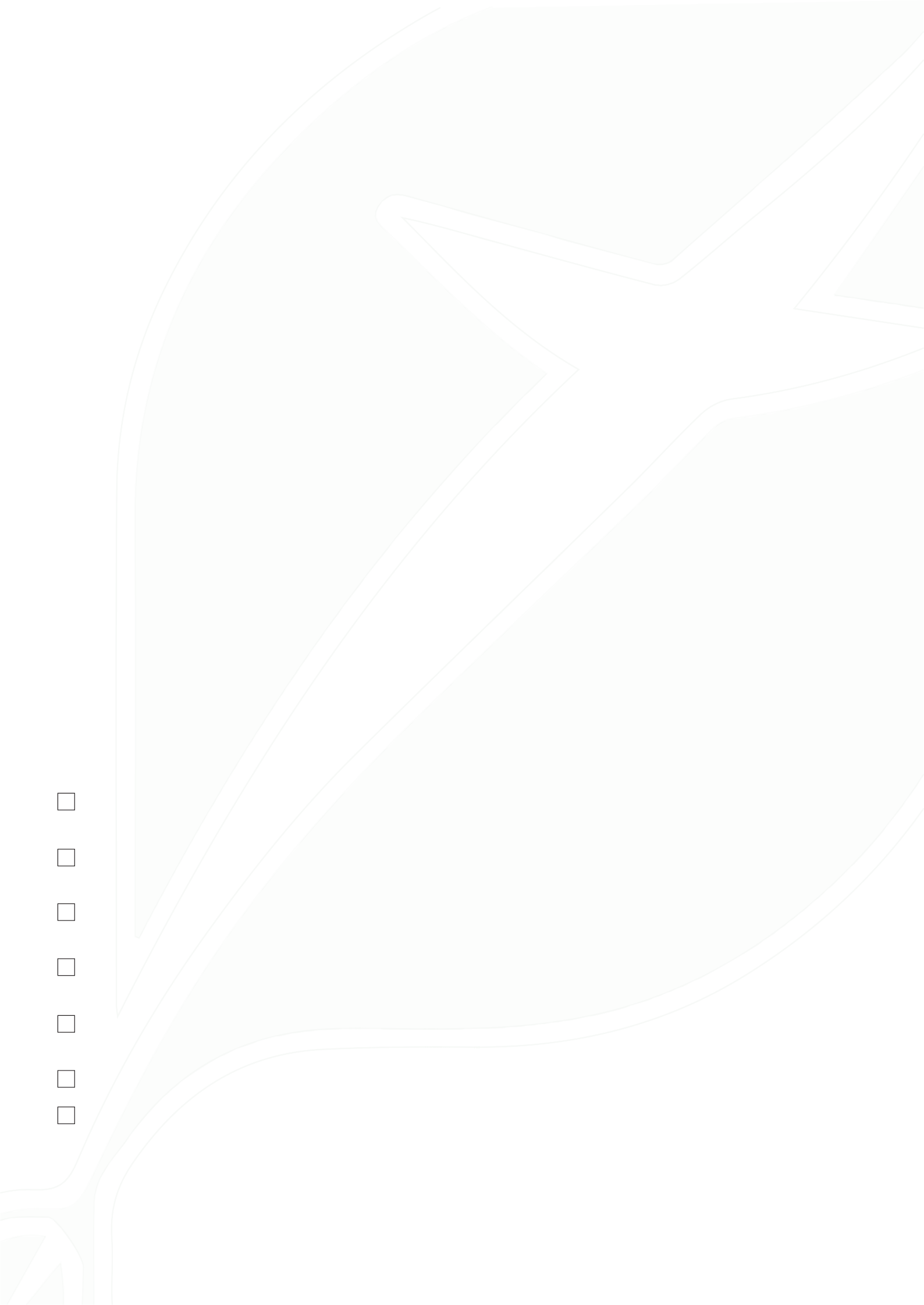 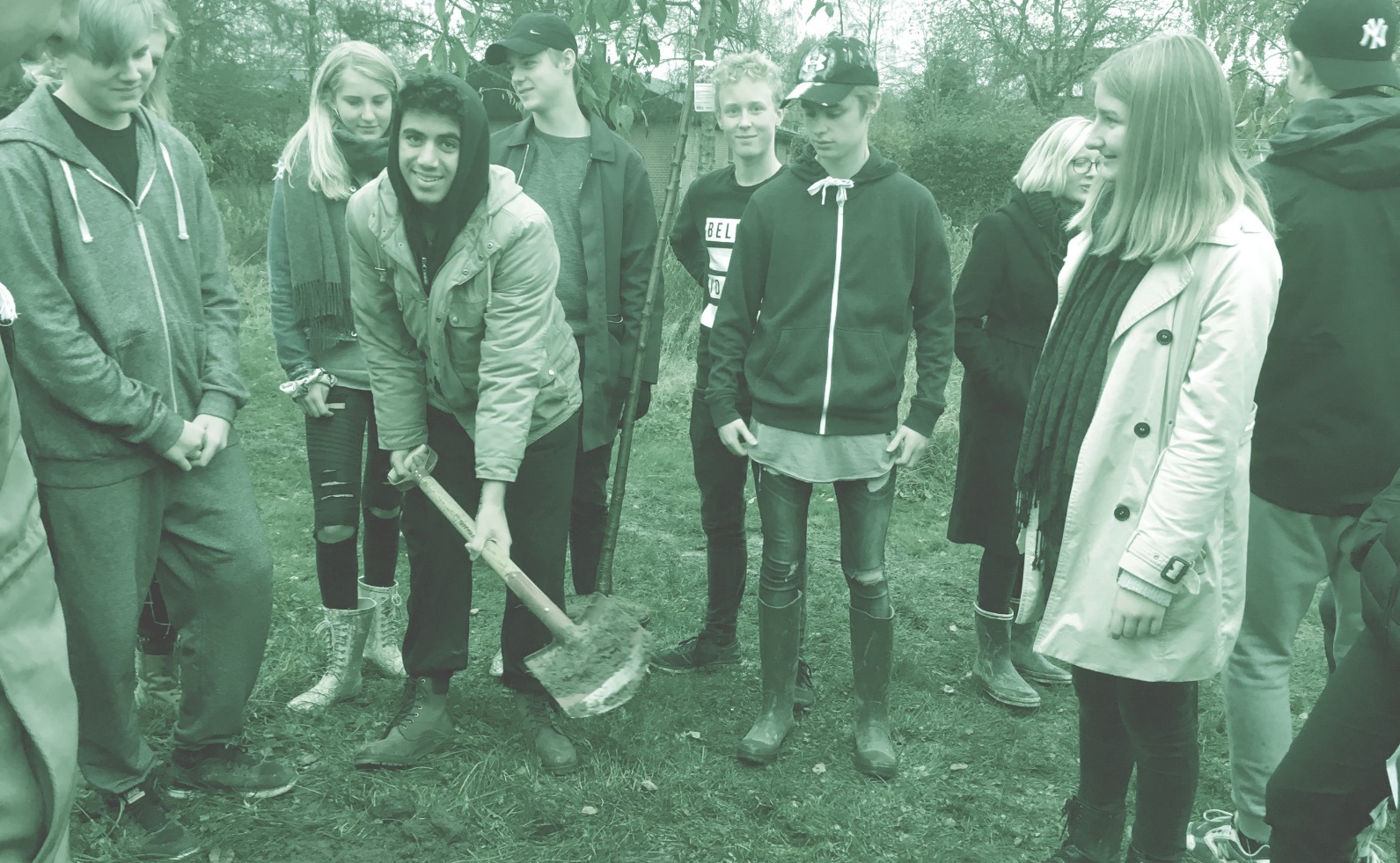 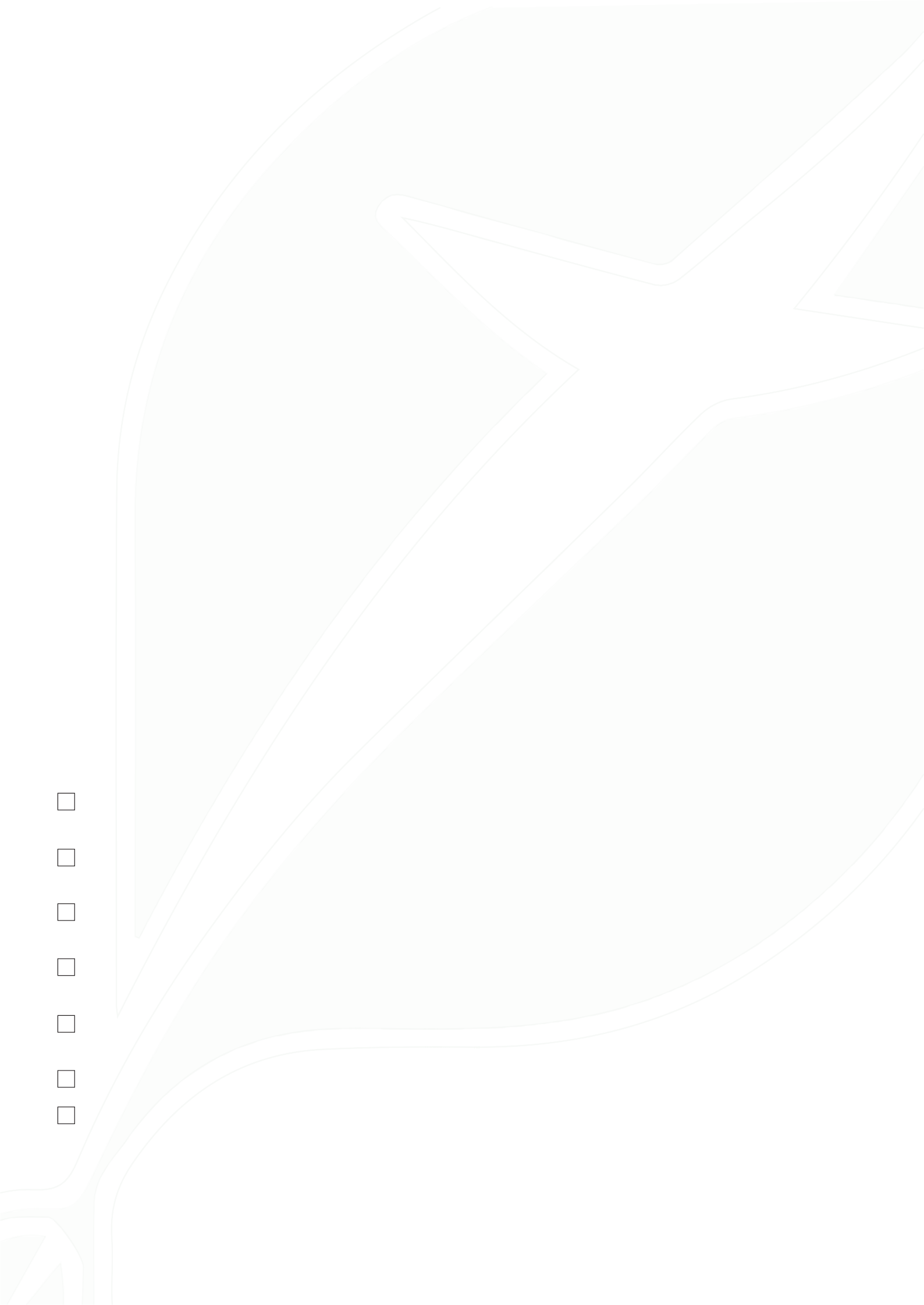 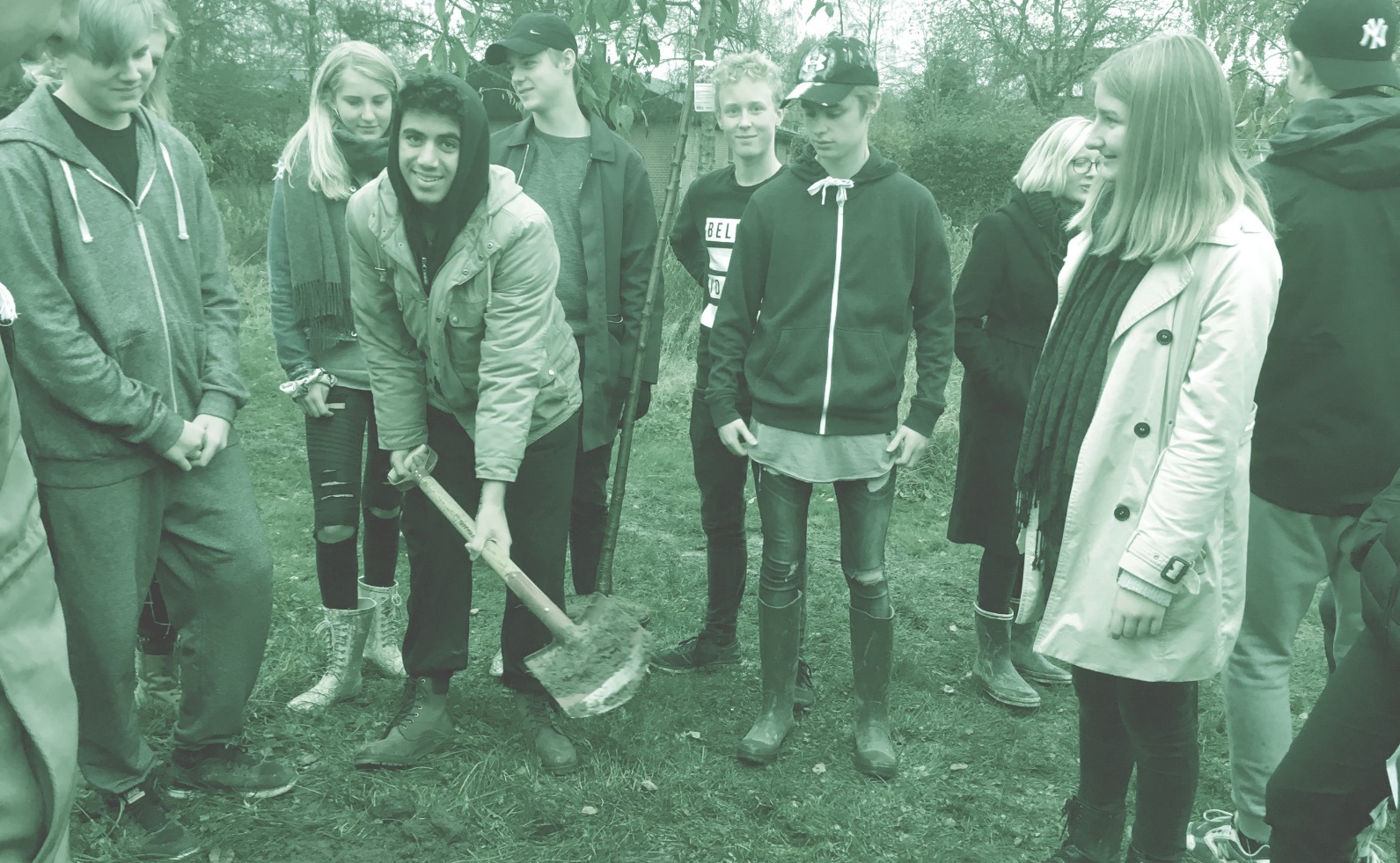 Vi arrangerer eller deltager i mindst én årlig morgensamling, andagt el.lign. med skaberværket, klima, miljø eller klimaretfærdighed som tema.Vi inspirerer andre unge og andre skoler til at blive grønne f.eks. gennem events, materiale eller via sociale medier.Vi inddrager spørgsmål om klima og miljø i undervisningen enten som et specifikt undervisningsforløb eller som et markant tema.Vi arrangerer eller deltager i en ekskursion, udstilling el.lign. om skaberværket, klima, miljø eller klimaretfærdighed.Vi arrangerer eller deltager i indsamlinger til klima- og miljøprojekter i verdens fattige lande eller affaldsindsam- linger i vores lokalmiljø.Vi arrangerer eller støtter konkret op om loppemarkeder, tøjbyttemarkeder, upcyckling events el.lign.Vi inviterer grønne samarbejdspartnere til at besøge skolen eller til at lave projekter/events sammen med os.3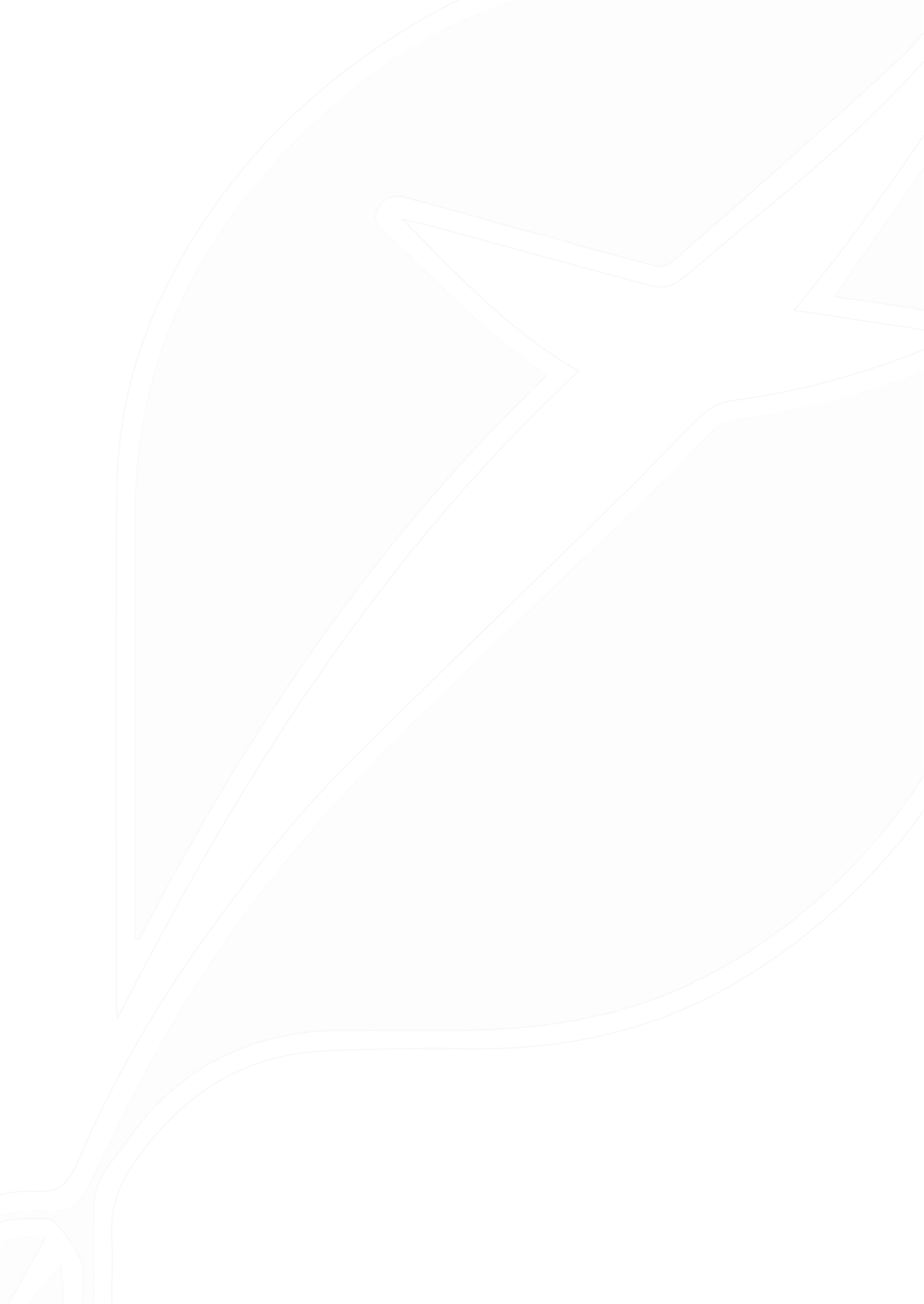 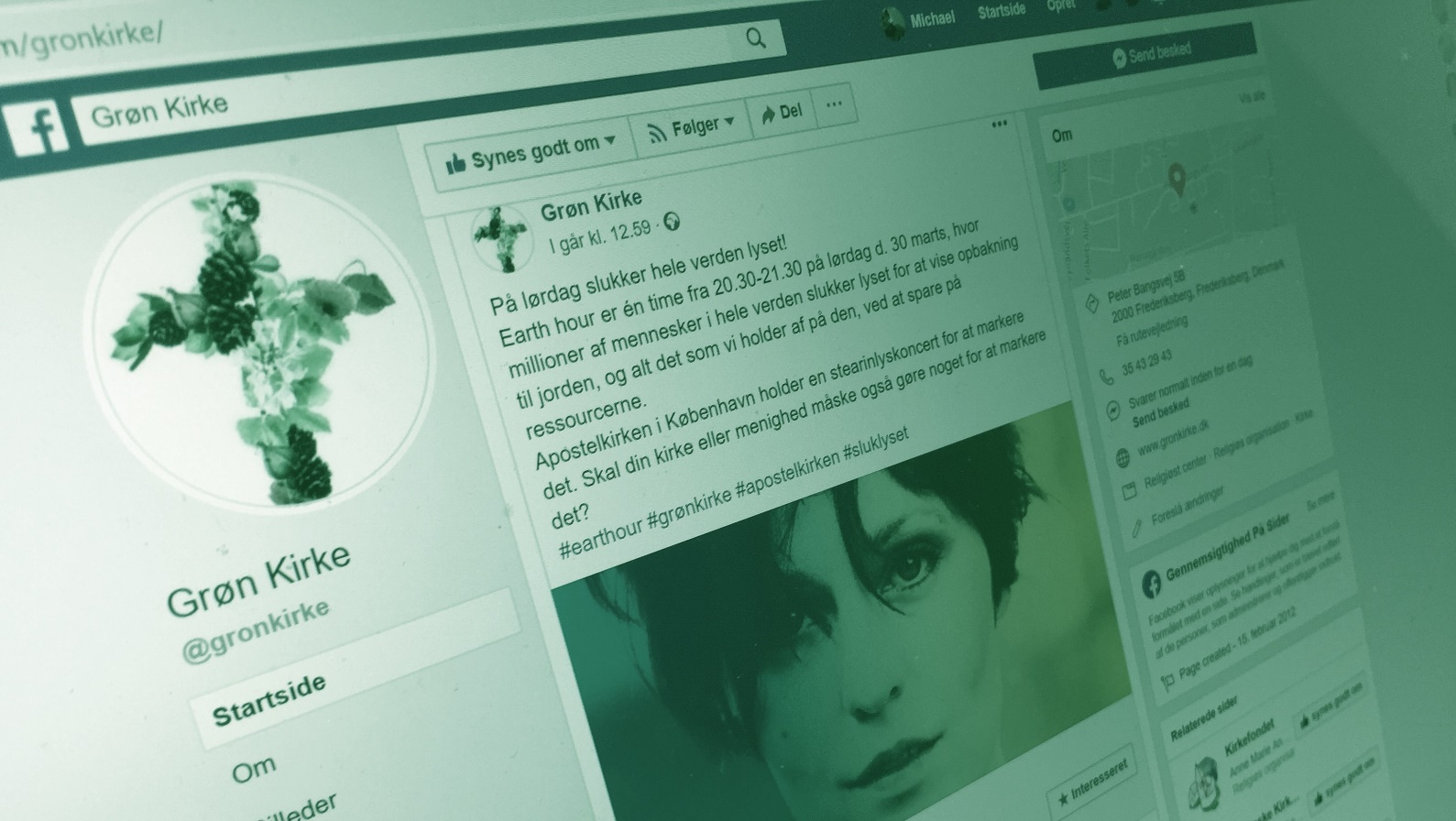 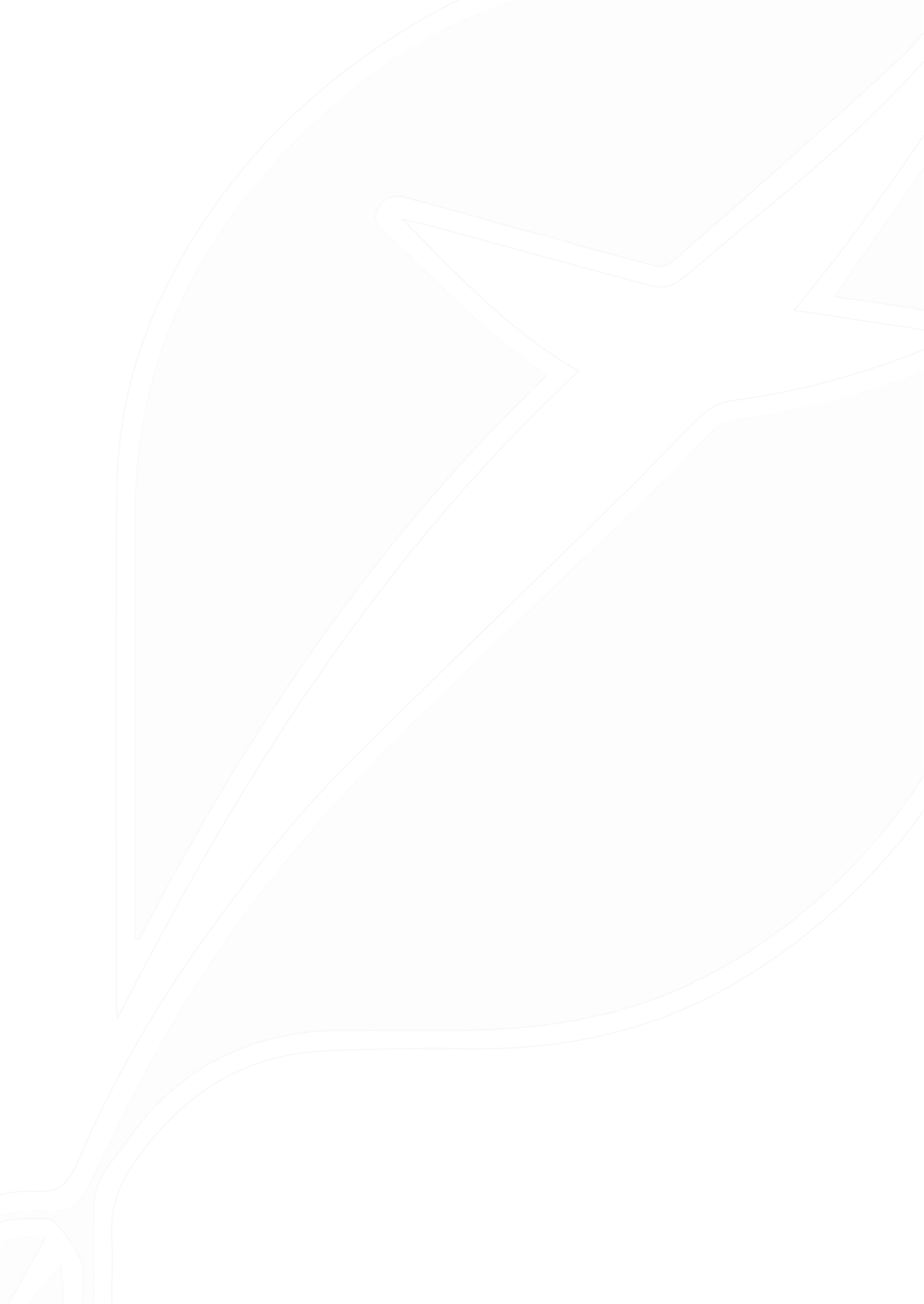 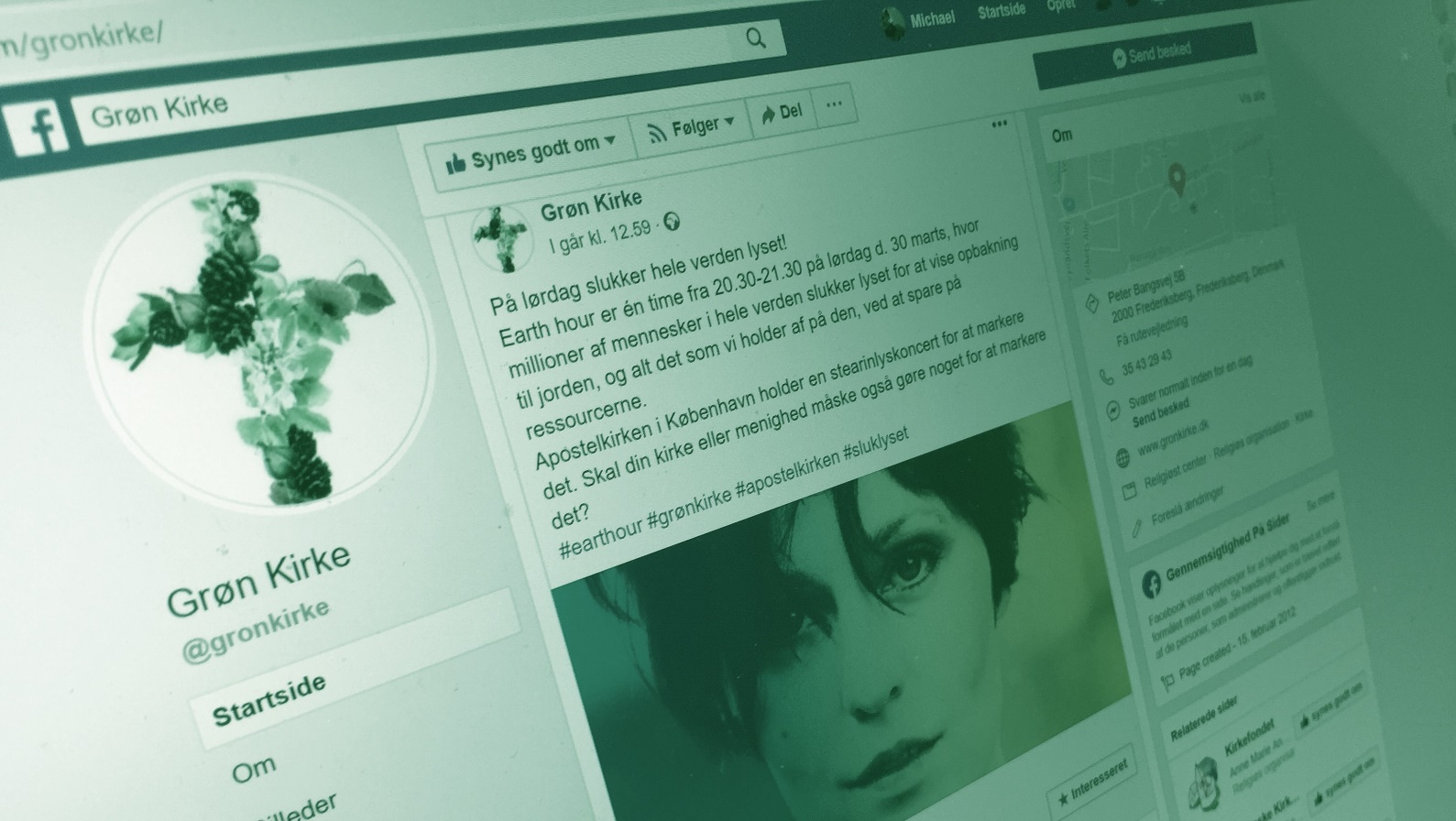 Vi formidler stof om klima og miljø via skolens informationskanaler f.eks. på hjemmeside eller sociale medier.Vi fortæller, at vi er en grøn skole med kristent værdigrundlag via skolens informationskanaler f.eks. på hjemme- side eller sociale medier.Vi har udarbejdet en handlingsplan for vores arbejde som grøn skole og gennemgår den mindst én gang om året.Vi har ’grøn skole med kristent værdigrundlag’ på dagsordenen til skolebestyrelsesmøde, lærermøde og forældremøde mindst én gang om året.Vi involverer skolens netværk i arbejdet som grøn skole ved målrettet at informere dem om skolens grønne arbejde.4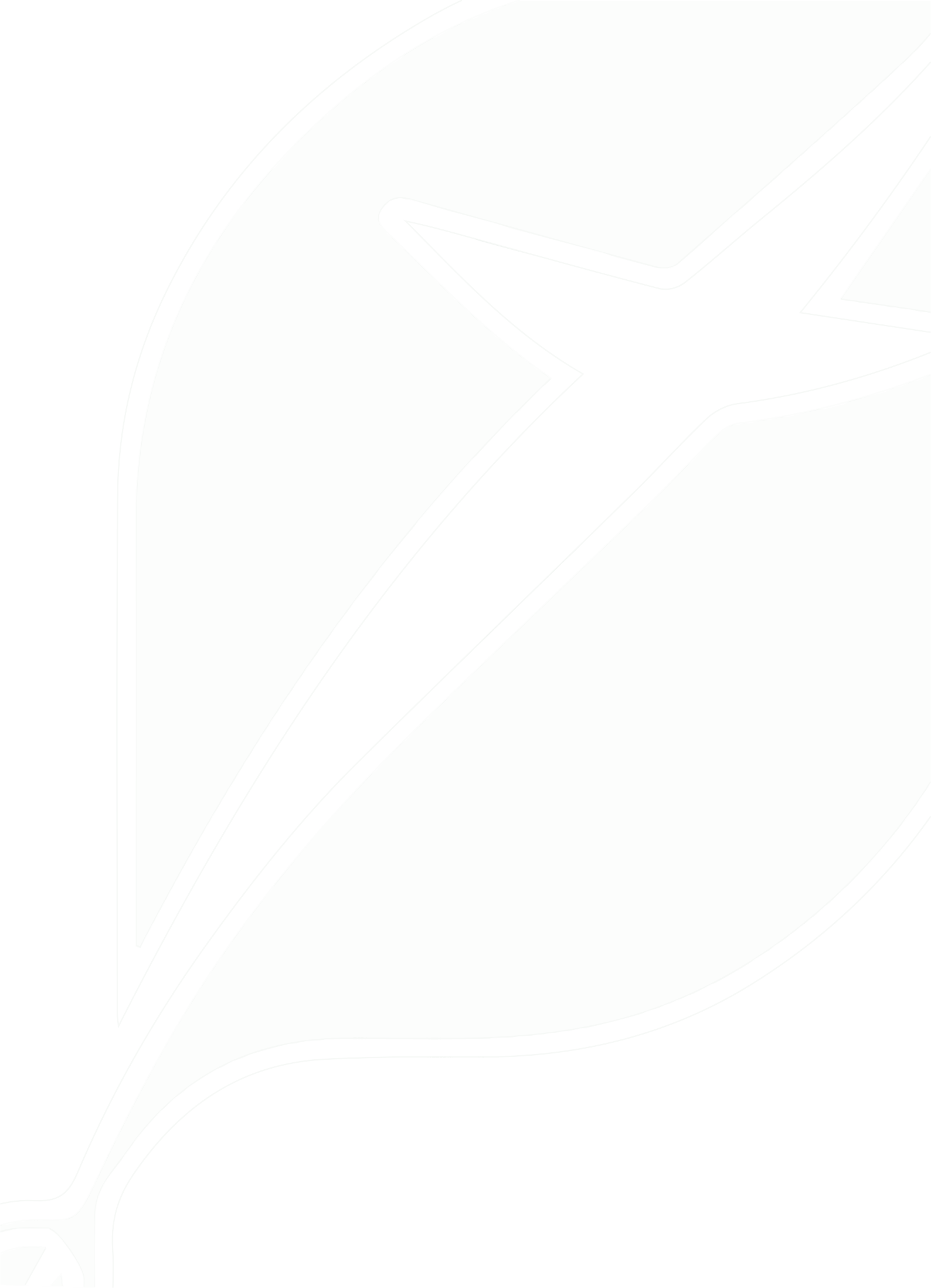 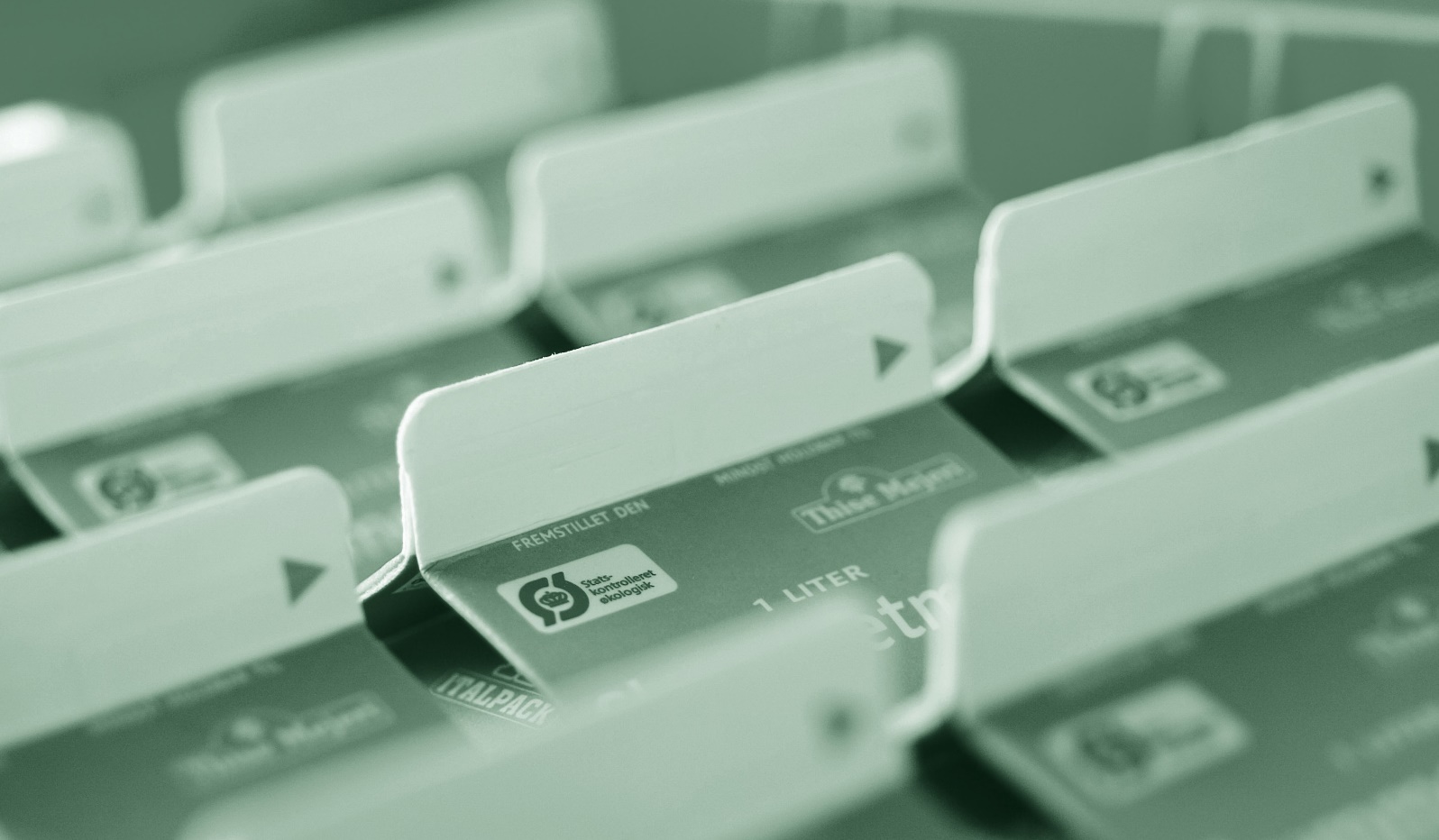 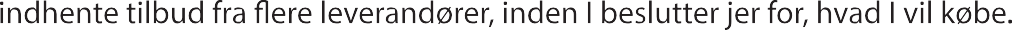 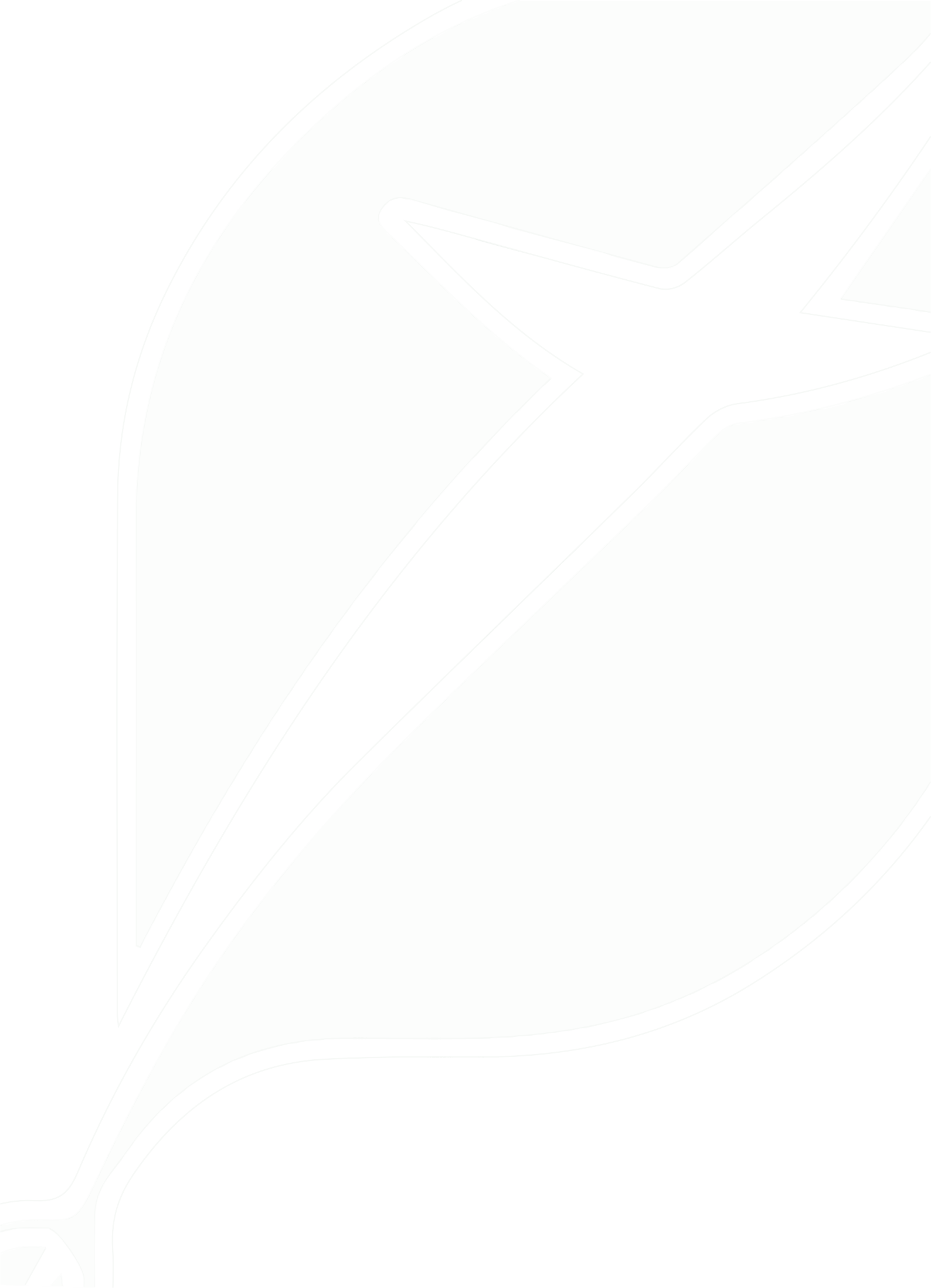 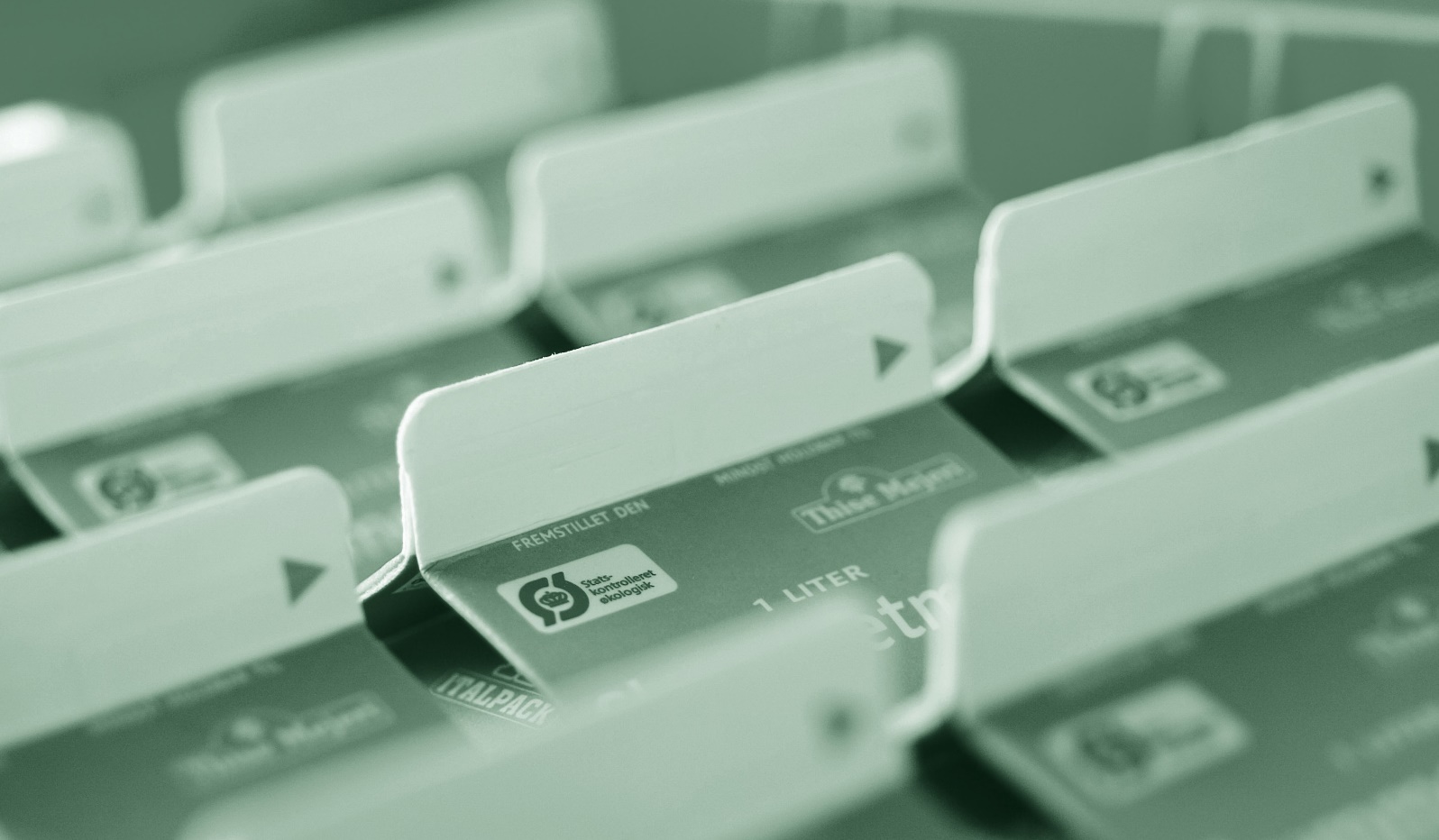 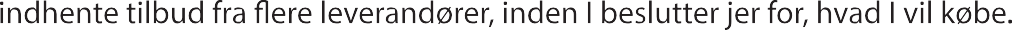 Vi begrænser vores indkøb og køber i høj grad genbrug.Vi køber madvarer, som har mindst mulig klima- og miljøpåvirkning, f.eks. økologiske, Fairtrade-mærkede, lokalt producerede eller årstidsbestemte varer.Vi køber fortrinsvist miljømærkede produkter til rengøring, vedligeholdelse og udearealer.Vi bruger fortrinsvist miljøcertificerede, økologiske eller Fairtrade-leverandører til indkøb af varer og tjenester.Ved større anskaffelser, renoveringer og byggeprojekter køber vi miljøcertificerede produkter og materialer.Vi anvender genopladelige batterier, hvor det er muligt.Vi informerer fortrinsvist elektronisk og bruger som hovedregel power point i undervisningen frem for papir.Vi sætter elever og læreres private forbrug på dagsordenen i undervisningen, ved samlinger el.lign.5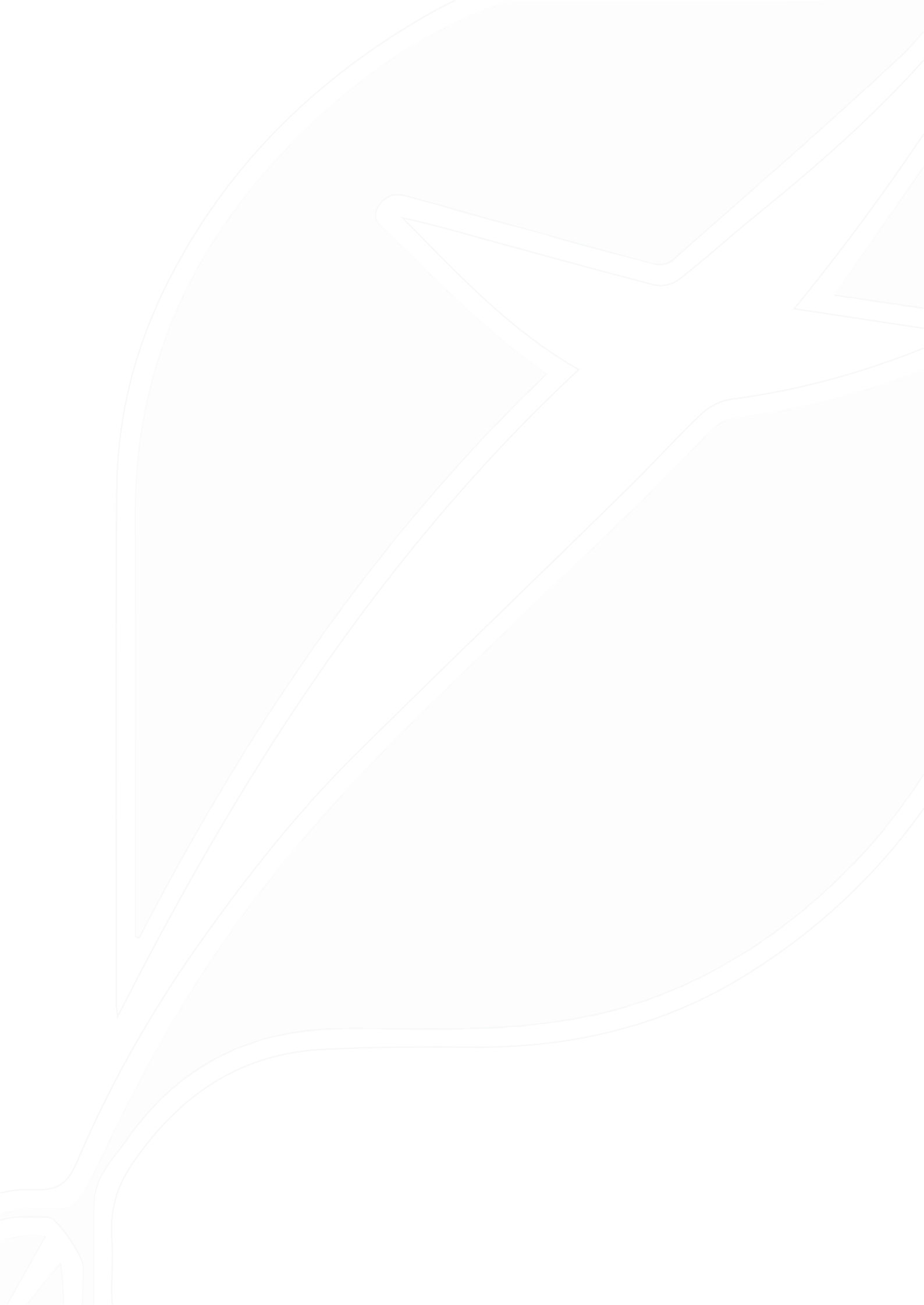 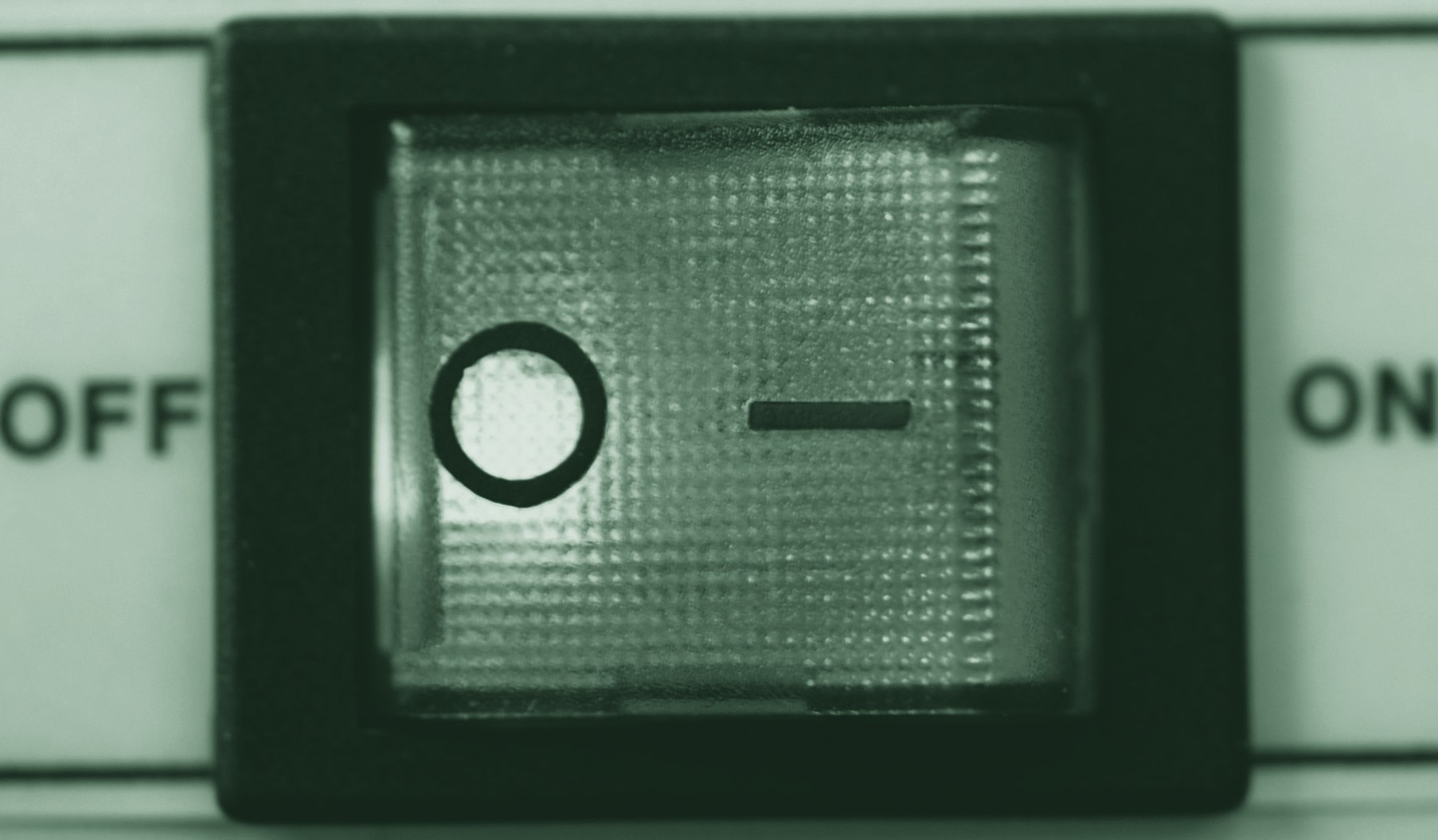 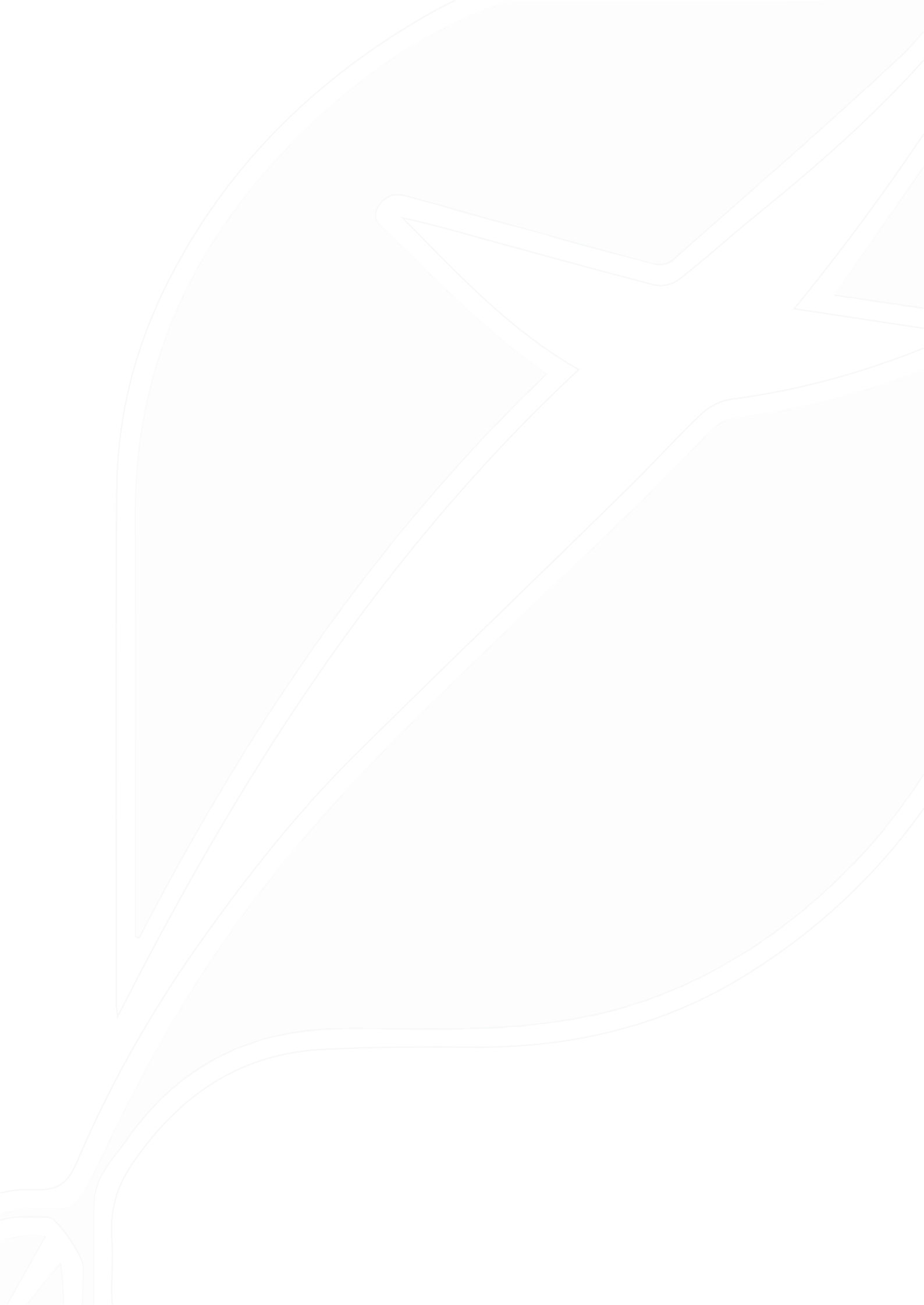 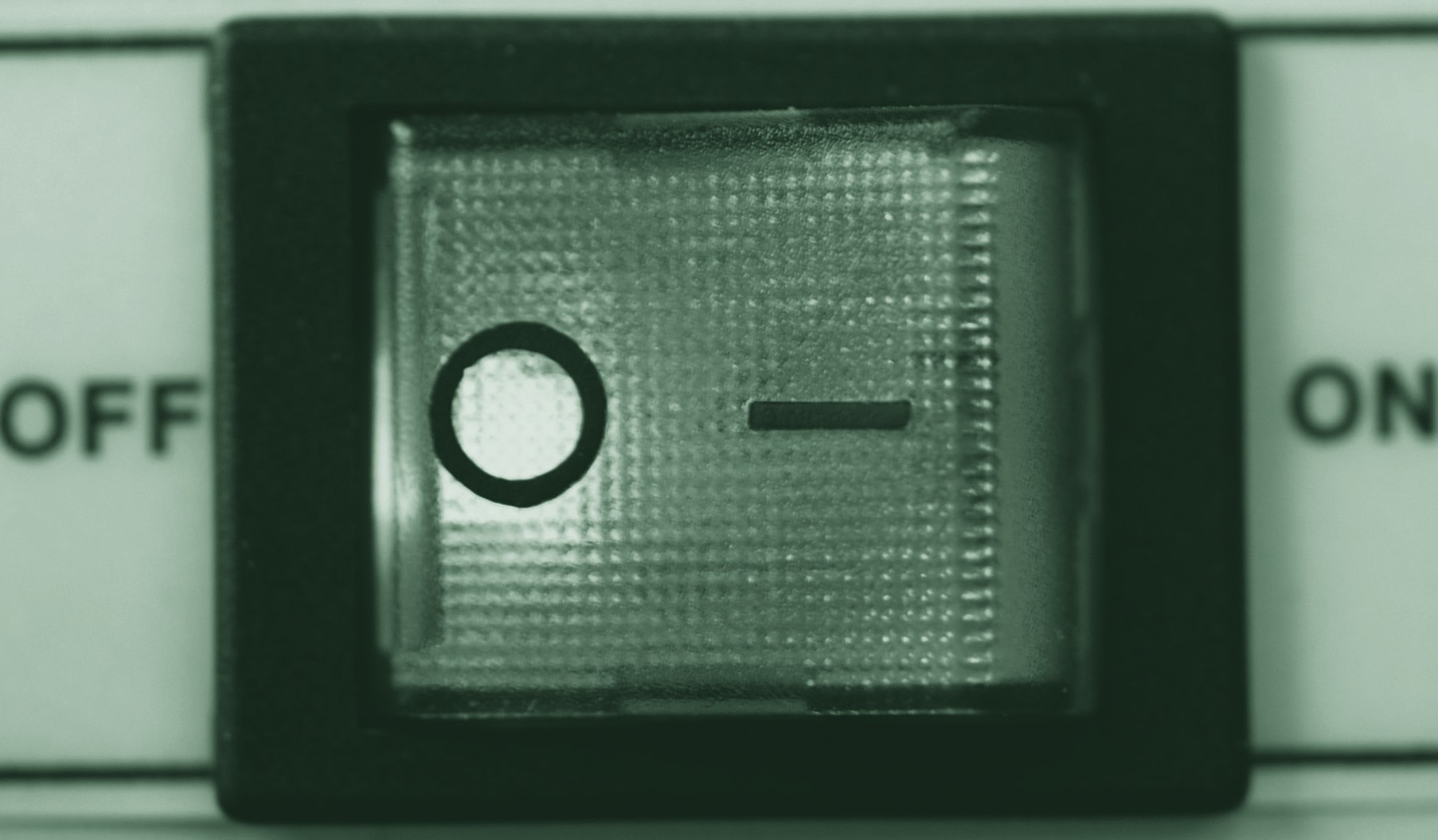 Vi har foretaget en energiøkonomisk gennemgang af vores bygninger og følger dens anvisninger i stor udstrækning.Vi aflæser vores målere for vand, el, varme og gas jævnligt, f.eks. en gang om måneden.Vi prioriterer lavt energiforbrug ved indkøb af computer, printer, kopimaskine, fryser, opvaskemaskine m.m.Vi køber certificeret klimavenlig strøm.Vi bruger LED-pærer, hvor det er muligt og begynder evt. at supplere med strøm fra bæredygtige energikilder såsom solenergi.Vi slukker lyset i rum, som ikke er i brug, f.eks. ved brug af sensorer eller ved at indføre en ordning med ”energidukse” i hver klasse.Vi slukker for computere, projektorer, printere og andre kontormaskiner, når de ikke er i brug, f.eks. ved at bruge spareskinner.Vi opvarmer med varme, der produceres mest muligt miljø- og klimavenligt.Vi sænker temperaturen, når der ikke er folk i lokalerne, såsom i weekender og ferier.Vi begrænser brugen af vand, f.eks. ved at sætte opslag op om vandbesparelse på skolen.Vi fylder opvaskemaskinen, før den sættes i gang.6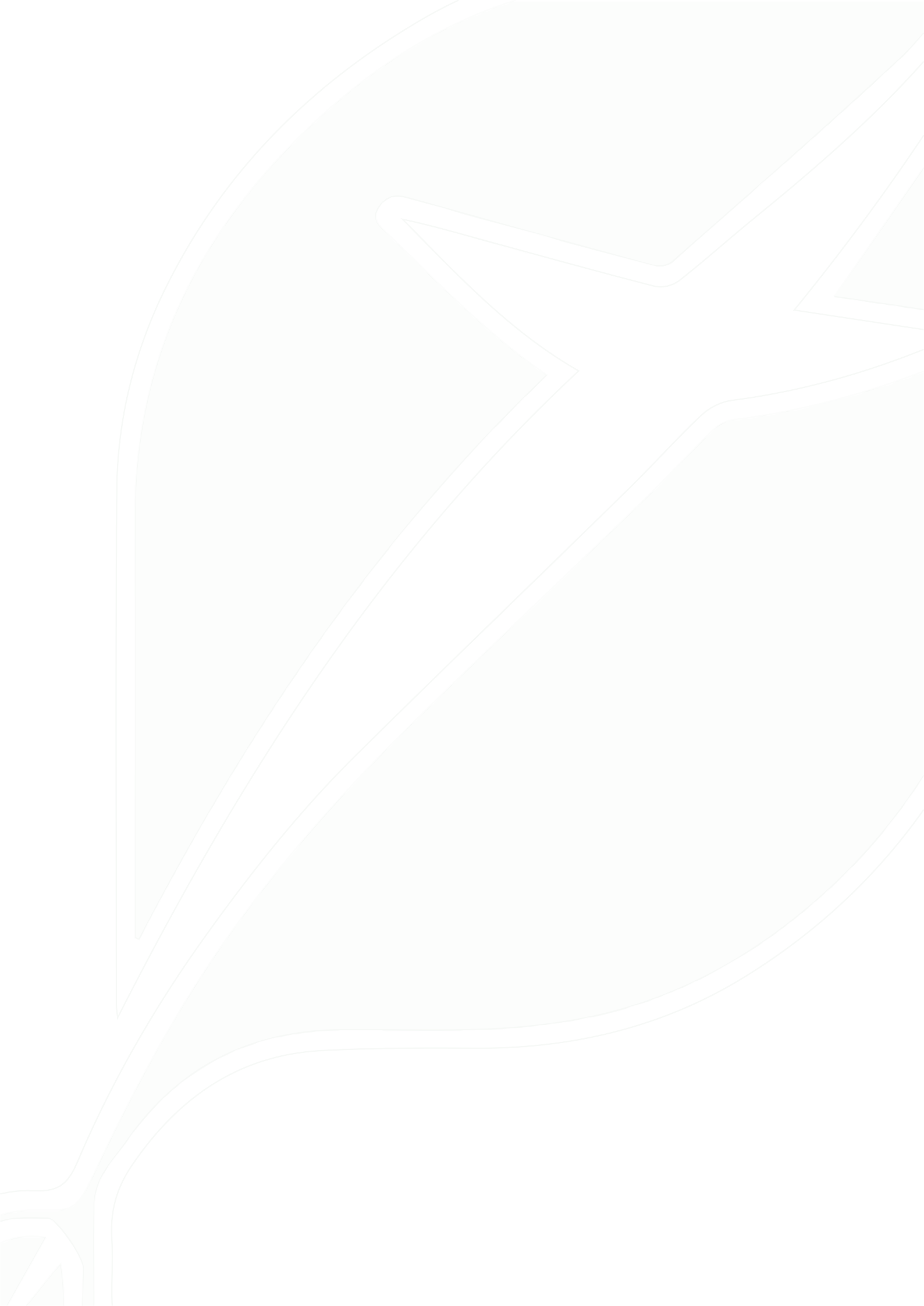 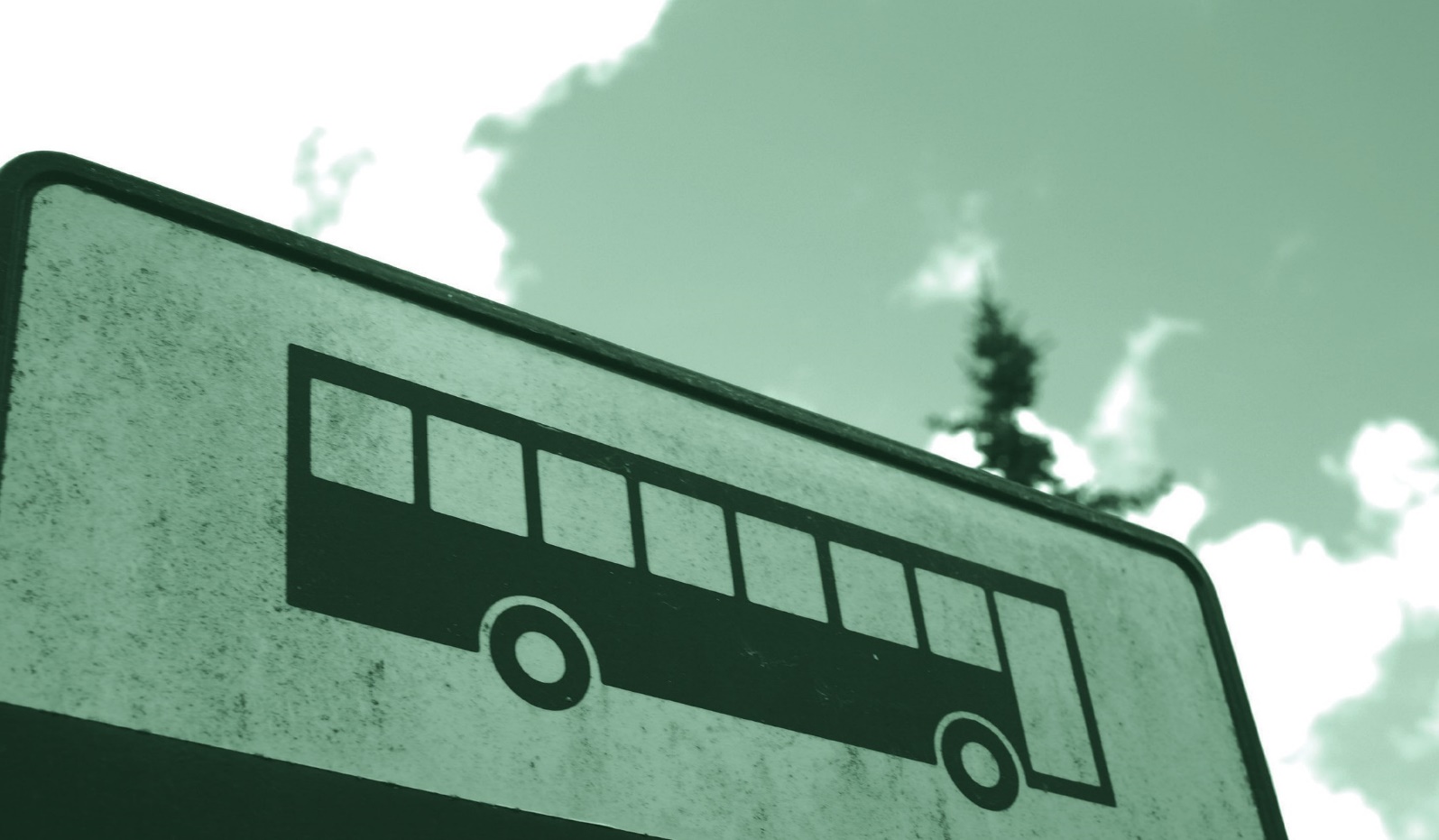 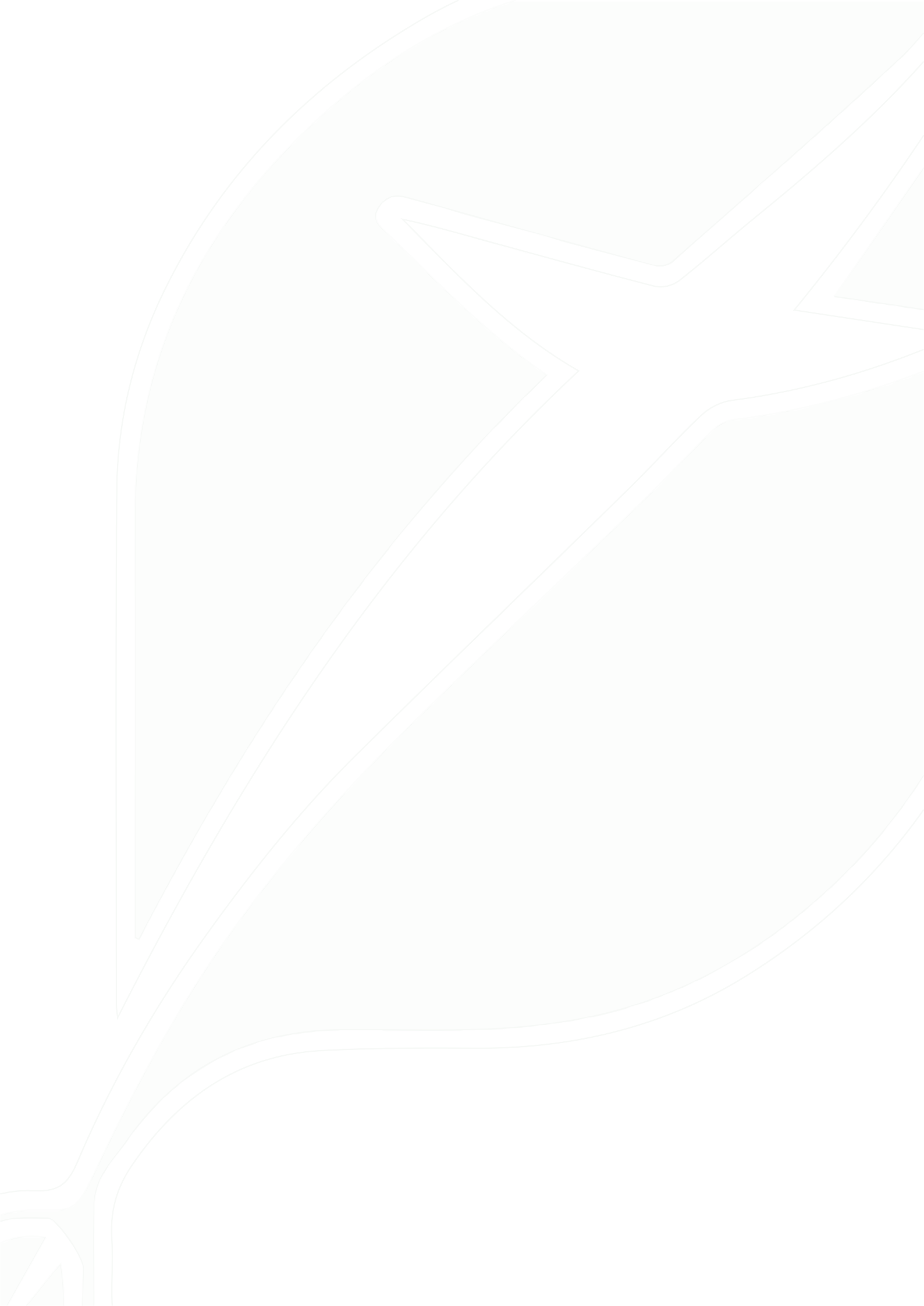 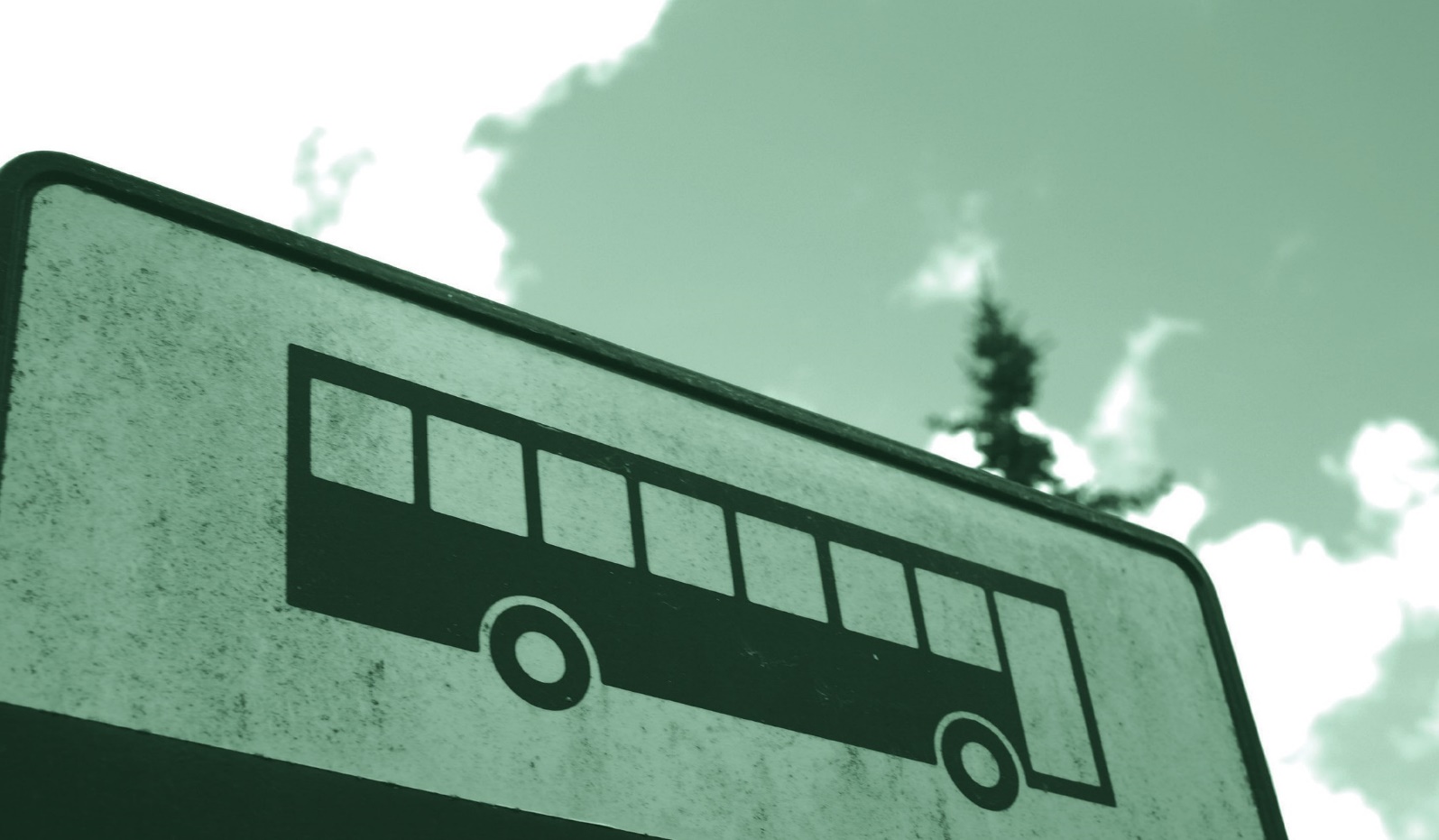 Vi sikrer plads til cykelparkering ved vores bygninger.Vi bruger cykel, bus, tog og samkørsel mere samt bil og fly markant mindre i forbindelse med ekskursioner og studieture samt ved møder, konferencer og tjenesterejser.Vi opfordrer elever og lærere til at cykle til og fra skole, f.eks. gennem en årlig kampagne.Vi betaler CO2-kompensation ved flyrejser.Vi afholder nogle af vores møder og kurser som videokonference eller via telefon og Skype.Vi gennemfører miljøvenlige aktiviteter og forbedringer på vores udearealer.Vi har en skolehave eller køkkenhave, hvor vi dyrker frugt, grønsager eller krydderurter.Vi laver levesteder for vilde dyr og planter på vores udearealer eller sammen med skolens naboer.7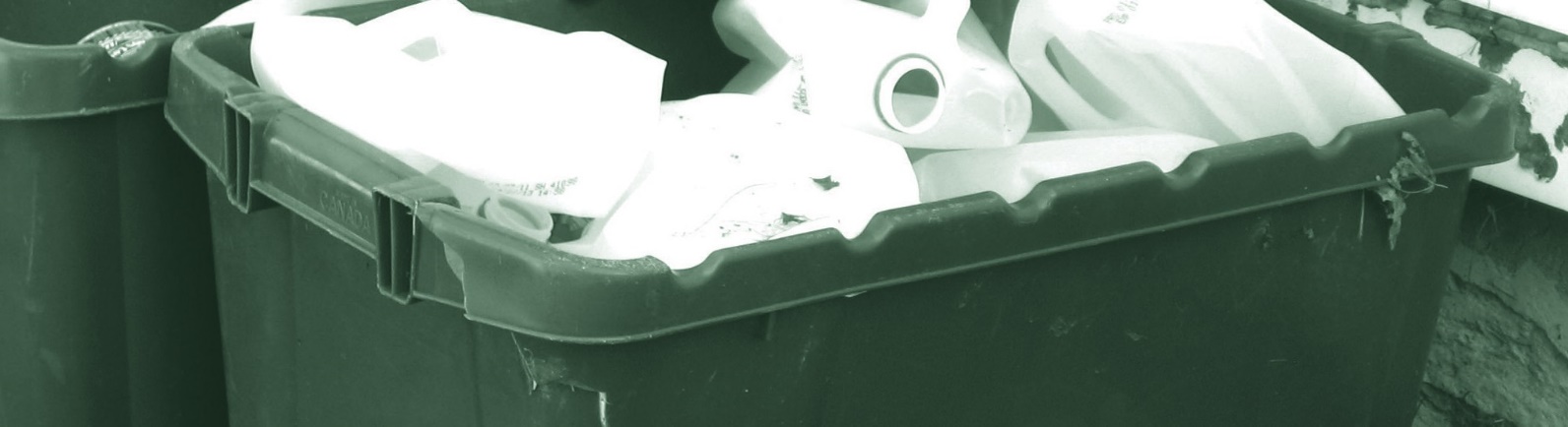 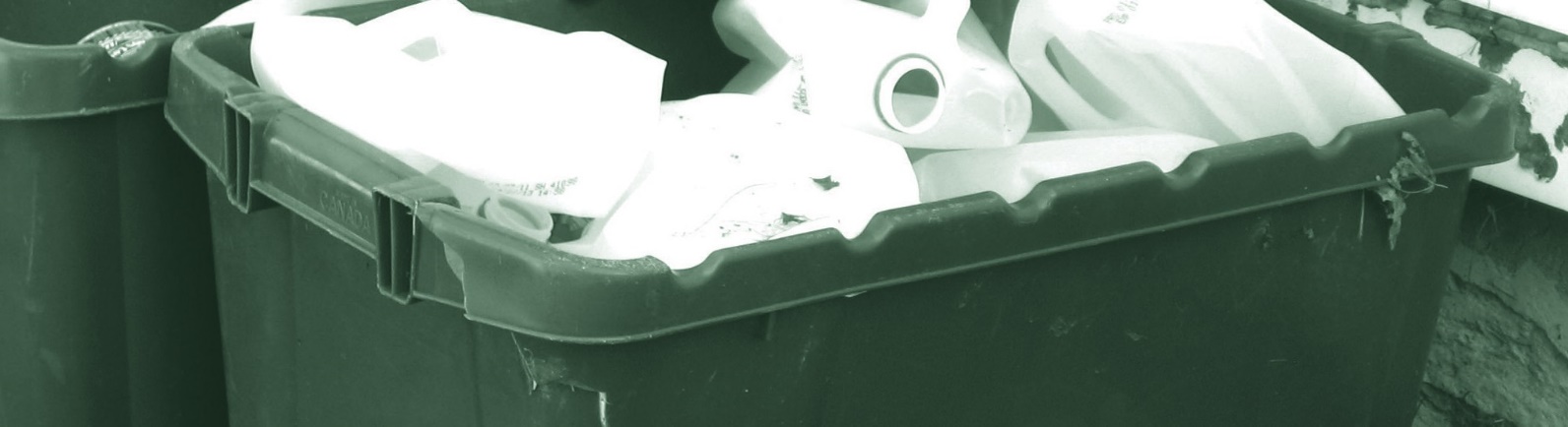 Vi reparerer så vidt muligt vores ting og afleverer, hvad vi ikke kan bruge, til genbrug.Vi reducerer vores madspild markant.Vi bruger fortrinsvist rigtigt service frem for engangsservice. Hvis vi køber engangsservice, er det lavet af	- nedbrydelige materialer.Vi printer og kopierer fortrinsvist på begge sider af arket. Vi anvender restpapir og sorterer det, vi ikke bruger.Vi komposterer haveaffald forsvarligt enten på egen jord eller ved godkendt kompostering.Vi leverer pap, papir, plastik, glas og metal til genbrug.Vi leverer elektrisk affald til godkendt modtagelse eller til en genbrugsordning.Vi leverer batterier, PVC-plast, kemikalierester, el-pærer, toner- og printerpatroner til godkendt modtagelse.Vi indsamler tøj, sko, brugsting eller mobiltelefoner til organisationer, der genbruger det.FIND INSPIRATION, VEJLEDNING OG GRØNNE NYHEDER PÅ WWW.GRONKIRKE.DK, WWW.FACEBOOK.COM/GRONKIRKE OG FØLG GRØN KIRKE PÅ INSTRAGRAM8